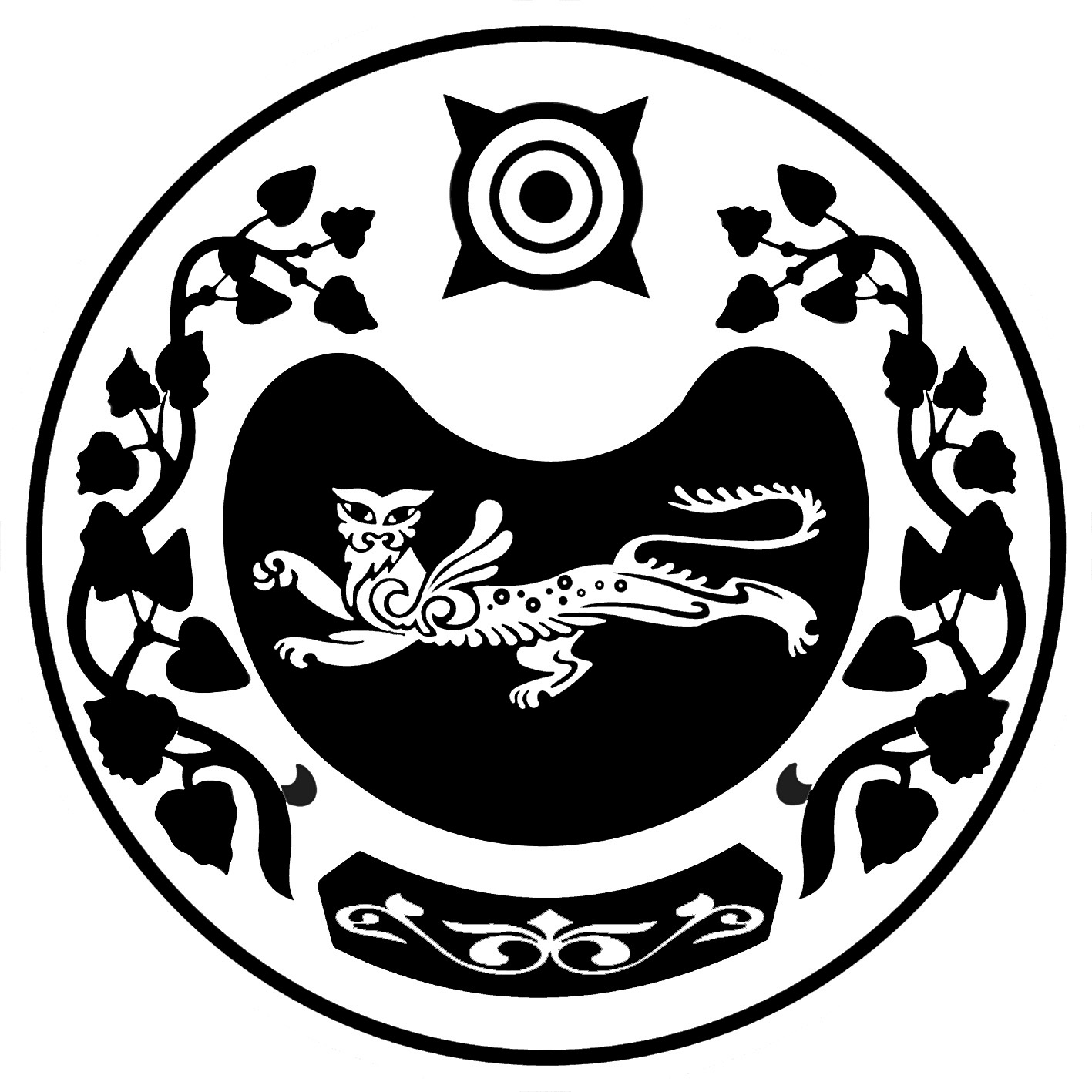 Р А С П О Р Я Ж Е Н И Еот 23.08.2021г.                                                                                             № 45 -раал СапоговОб утверждении Положения о системе управления охраной труда    Во исполнение требований статьи 212 Трудового кодекса РФ, руководствуясь Типовым положением о системе управления охраной труда, утвержденным приказом Минтруда России от 19 августа 2016 года № 438н,  на основании Устава муниципального образования Сапоговский сельсовет:1. Утвердить Положение о системе управления охраной труда (СУОТ) согласно приложению.2. Директору МКУК «Сапоговский сельский Дом культуры» Толокновой Т.В. на основе типового положения разработать и утвердить Положение о системе управления охраной труда (СУОТ), неукоснительно применять Положение о системе управления охраной труда в своей деятельности.3. Ответственному специалисту по кадрам Ильченко Ю.В. ознакомить сотрудников администрации в листе ознакомления с настоящим распоряжением, предоставив 1 экземпляр ответственному специалисту охраны труда Толокнову Д.В. для ответственного хранения.4. Настоящее распоряжение вступает в силу с момента его официального опубликования.        5. Контроль за  исполнением данного распоряжения оставляю за собой.Глава Сапоговского сельсовета                                                 Лапина Е.М.П о л о ж е н и е о системе управления охраной труда в администрации Сапоговского сельсоветааал Сапогов, 2021СодержаниеОбщие положенияПоложение о системе управления охраной труда в администрации Сапоговского сельсовета устанавливает требования к построению системы управления охраной труда (далее - СУОТ).Создание и обеспечение функционирования СУОТ осуществляется посредством соблюдения государственных нормативных требований охраны труда с учетом специфики своей деятельности, достижений современной науки и наилучшей практики, принятых на себя обязательств и на основе международных, межгосударственных и национальных стандартов, руководств, а также рекомендаций Международной организации труда.Объектом управления является охрана труда как система сохранения жизни и здоровья работников в процессе трудовой деятельности, включающая в себя правовые, социально-экономические, организационно-технические, санитарно-гигиенические, лечебно-профилактические, реабилитационные и иные мероприятия. СУОТ представляет собой единство:а) организационных структур управления с фиксированными обязанностями его должностных лиц;б) процедур и порядков функционирования СУОТ, включая планирование и реализацию мероприятий по улучшению условий труда и организации работ по охране труда;в) устанавливающей (локальные нормативные акты) и фиксирующей (журналы, акты, записи) документации.Действие СУОТ распространяется на всей территории, во всех зданиях и сооружениях администрации Сапоговского сельсовета.Требования СУОТ обязательны для всех работников администрации Сапоговского сельсовета и других лиц, участвующих в производственной деятельности администрации Сапоговского сельсовета при исполнении ими трудовых обязанностей или выполнении какой-либо работы по поручению работодателя (его представителя), а также при осуществлении иных правомерных действий, обусловленных трудовыми отношениями с работодателем либо совершаемых в его интересах. Все приложения к Положению о СУОТ, являющиеся локальными нормативными актами по реализации процедур, направленных на достижение целей в области охраны труда, должны отвечать требованиям по оформлению и пересмотру, актуализации, обновлению и изменению локальных нормативных актов в администрации Сапоговского сельсовета.В качестве особого вида документов СУОТ, которые не подлежат пересмотру, актуализации, обновлению и изменению, определяется контрольно-учетные документы СУОТ (записи), включая:а) акты и иные записи данных, вытекающие из осуществления СУОТ;б) журналы учета и акты записей данных об авариях, несчастных случаях, профессиональных заболеваниях;в) записи данных о воздействиях вредных (опасных) факторов производственной среды и трудового процесса на работников и наблюдении за условиями труда и за состоянием здоровья работников;г) результаты контроля функционирования СУОТ.II.Порядок разработки политики в области охраны трудаПолитика администрации Сапоговского сельсовета в области охраны труда (далее - Политика) является публичной документированной декларацией администрации Сапоговского сельсовета о намерении и гарантированном выполнении им обязанностей по соблюдению государственных нормативных требований охраны труда и добровольно принятых на себя обязательств.Политика по охране труда обеспечивает:а) приоритет сохранения жизни и здоровья работников в процессе их трудовой деятельности;б) соответствие условий труда на рабочих местах требованиям охраны труда;в) выполнение последовательных и непрерывных мер (мероприятий) по предупреждению происшествий и случаев ухудшения состояния здоровья работников, травматизма и профессиональных заболеваний, в том числе посредством управления профессиональными рисками;г) учет индивидуальных особенностей работников, в том числе посредством проектирования рабочих мест, выбора оборудования, инструментов, сырья и материалов, средств индивидуальной и коллективной защиты;д) непрерывное совершенствование и повышение эффективности СУОТ;е) обязательное привлечение работников, уполномоченных ими представительных органов к участию в управлении охраной труда и обеспечении условий труда, соответствующих требованиям охраны труда, посредством необходимого ресурсного обеспечения и поощрения такого участия;ж) личную заинтересованность в обеспечении, насколько это возможно, безопасных условий труда;з) выполнение иных обязанностей в области охраны труда исходя из специфики своей деятельности.В Политике по охране труда отражены:а) положения о соответствии условий труда на рабочих местах администрации Сапоговского сельсовета требованиям охраны труда;б) обязательства администрации Сапоговского сельсовета по предотвращению травматизма и ухудшения здоровья работников;в) положения об учете специфики деятельности администрации Сапоговского сельсовета и вида (видов) осуществляемой им деятельности, обусловливающих уровень профессиональных рисков работников;г) порядок совершенствования функционирования СУОТ.Политика подлежит утверждению распоряжением Главы Сапоговского сельсовета, доведению до работников администрации Сапоговского сельсовета и размещению на официальном сайте по адресу: https://аал-сапогов.рф/.III. Цели в области охраны трудаОсновные цели администрации Сапоговского сельсовета в области охраны труда (далее - цели) содержатся в Политике в области охраны труда и достигаются путем реализации администрацией Сапоговского сельсовета следующих процедур:а) контроль состояния рабочего места, применяемого оборудования, инструментов, сырья, материалов, выполнения работ работником в рамках осуществляемых технологических процессов, выявления профессиональных рисков, а также реализации иных мероприятий по охране труда, осуществляемых постоянно, мониторинг показателей реализации процедур;б) контроль выполнения процессов, имеющих периодический характер выполнения: оценка условий труда работников, подготовка по охране труда, проведение медицинских осмотров, психиатрических освидетельствований, химико-токсикологических исследований;в) учет и анализ аварий, несчастных случаев, профессиональных заболеваний, а также изменений требований охраны труда, соглашений по охране труда, подлежащих выполнению, изменений или внедрения новых технологических процессов, оборудования, инструментов, сырья и материалов;г) контроль эффективности функционирования СУОТ в целом.IV.Обеспечение функционирования СУОТ (распределение обязанностей в сфере охраны труда между должностными лицами)Распределение обязанностей в сфере охраны труда между должностными лицами администрации Сапоговского сельсовета осуществляется с использованием уровней управления.Организация работ по охране труда в администрации Сапоговского сельсовета выполнение обязанностей по охране труда возлагается непосредственно на Главу Сапоговского сельсовета. В качестве уровней управления рассматриваются:а) уровень рабочего места;б) уровень структурного подразделения;в) уровень руководства администрации Сапоговского сельсовета и централизованной бухгалтерии Сапоговского сельсовета.Обязанности в сфере охраны труда должностных лиц администрации Сапоговского сельсовета устанавливаются в зависимости от уровня управления. При этом на каждом уровне управления устанавливаются обязанности в сфере охраны труда персонально для каждого руководителя или принимающего участие в управлении работника.В качестве обязанностей в сфере охраны труда устанавливаются следующие:а) Глава Сапоговского сельсовета:гарантирует права работников на охрану труда, включая обеспечение условий труда, соответствующих требованиям охраны труда;обеспечивает соблюдение режима труда и отдыха работников;обеспечивает своевременное страхование работников от несчастных случаев на производстве и профессиональных заболеваний, профессиональных рисков;организовывает ресурсное обеспечение мероприятий по охране труда;организует безопасную эксплуатацию зданий, сооружений, оборудования;принимает меры по предотвращению аварий, сохранению жизни и здоровья работников и иных лиц при возникновении таких ситуаций, в том числе меры по оказанию пострадавшим первой помощи;обеспечивает создание и функционирование СУОТ;руководит разработкой организационно-распорядительных документов и распределяет обязанности в сфере охраны труда между специалистами и главным бухгалтером централизованной бухгалтерии Сапоговского сельсовета.организует в соответствии с Трудовым кодексом Российской Федерации проведение обязательных предварительных (при поступлении на работу) и периодических (в течение трудовой деятельности) медицинских осмотров, психиатрических освидетельствований,;обеспечивает соблюдение установленного порядка обучения и профессиональной подготовки работников, включая подготовку по охране труда, с учетом необходимости поддержания необходимого уровня компетентности для выполнения служебных обязанностей, относящихся к обеспечению охраны труда;допускает к самостоятельной работе лиц, удовлетворяющих соответствующим квалификационным требованиям и не имеющих медицинских противопоказаний к указанной работе;обеспечивает приобретение и выдачу за счет средств работодателя специальной одежды, специальной обуви и других средств индивидуальной защиты, смывающих и обезвреживающих средств в соответствии с условиями труда и согласно типовым нормам их выдачи;обеспечивает приобретение и функционирование средств коллективной защиты;организует проведение специальной оценки условий труда;организует управление профессиональными рисками;организует и проводит контроль состояния условий и охраны труда на уровне организации;организует информирование работников об условиях труда на их рабочих местах, уровнях профессиональных рисков, а также о предоставляемых им гарантиях, полагающихся компенсациях;обеспечивает санитарно-бытовое обслуживание и медицинское обеспечение работников в соответствии с требованиями охраны труда;организует расследование причин аварий, несчастных случаев и профессиональных заболеваний, принимает меры по устранению указанных причин, по их предупреждению и профилактике;своевременно информирует органы государственной власти о происшедших авариях, несчастных случаях и профессиональных заболеваниях;организует исполнение указаний и предписаний органов государственной власти, выдаваемых ими по результатам контрольно-надзорной деятельности.б) Специалисты  и главный бухгалтер централизованной бухгалтерии Сапоговского сельсовета:выполняют поручения Главы Сапоговского сельсовета в части касающейся обеспечения безопасного выполнения работ работниками администрации Сапоговского сельсовета в том, числе принятые по обязательным работам, указанных в локальных нормативных актах работодателя;обеспечивают функционирование СУОТ;несут ответственность за ненадлежащее выполнение возложенных на него обязанностей в сфере охраны труда;обеспечивают своевременное проведение за счет средств бюджета МО Сапоговский сельсовет обязательных предварительных (при поступлении на работу) и периодических (в течение трудовой деятельности) медицинских осмотров, психиатрических освидетельствований;обеспечивают допуск к самостоятельной работе лиц, удовлетворяющих соответствующим квалификационным требованиям и не имеющих медицинских противопоказаний к указанной работе;организуют проведение подготовки по охране труда;организуют выдачу специальной одежды, специальной обуви и других средств индивидуальной защиты, смывающих и обезвреживающих средств;обеспечивают санитарно-бытовое обслуживание и медицинское обеспечение работников структурного подразделения в соответствии с требованиями охраны труда;организуют в структурном подразделении безопасность эксплуатации производственных помещений,  оборудования, безопасность технологических процессов; участвуют в организации проведения специальной оценки условий труда;участвуют в организации управления профессиональными рисками;участвуют в организации и проведении контроля за состоянием условий и охраны труда в структурном подразделении;принимают меры по предотвращению аварий в структурном подразделении, сохранению жизни и здоровья работников структурного подразделения и иных лиц при возникновении таких ситуаций, в том числе меры по оказанию пострадавшим в результате аварии первой помощи;принимают участие в расследовании причин аварий, несчастных случаев, происшедших в структурном подразделении, и профессиональных заболеваний работников структурного подразделения, принимает меры по устранению указанных причин, по их предупреждению и профилактике;своевременно информируют администрацию Сапоговского сельсовета об авариях, несчастных случаях, происшедших в структурном подразделении, и профессиональных заболеваниях работников структурного подразделения;обеспечивают исполнение указаний и предписаний органов государственной власти, выдаваемых ими по результатам контрольно-надзорной деятельности;приостанавливают работы в структурном подразделении в случаях, установленных требованиями охраны труда;обеспечивают наличие в общедоступных местах структурного подразделения документов и информации, содержащих требования охраны труда, для ознакомления с ними работников структурного подразделения и иных лиц;при авариях и несчастных случаях, происшедших в структурном подразделении, принимают меры по вызову скорой медицинской помощи и организации доставки пострадавших в медицинскую организацию.организуют проведение специальной оценки условий труда на рабочих местах во вверенных подразделениях;содействуют процедуре оценки и управления профессиональными рисками на рабочих местах во вверенных подразделениях;организуют и проводят контроль состояния условий и охраны труда;осуществляют информирование подчиненного персонала об условиях труда на их рабочих местах, уровнях профессиональных рисков, а также о предоставляемых им гарантиях, полагающихся компенсациях, доводят до персонала требования локальных нормативных актов в области охраны труда.б) работник администрации Сапоговского сельсовета в том числе принятого временно:обеспечивает соблюдение требований охраны труда в рамках выполнения своих трудовых функций, включая выполнение требований инструкций по охране труда, правил внутреннего трудового распорядка, а также соблюдение трудовой дисциплины, выполнение указаний руководителя работ;проходит в случаях, установленных законодательством Российской Федерации, обязательные медицинские осмотры и психиатрические освидетельствования;проходит подготовку по охране труда, а также по вопросам оказания первой помощи пострадавшим в результате аварий и несчастных случаев на производстве;участвует в контроле за состоянием условий и охраны труда;содержит в чистоте свое рабочее место;перед началом рабочей смены (рабочего дня) проводит осмотр своего рабочего места;следит за исправностью применяемого оборудования, машин и инструментов на своем рабочем месте;проверяет в отношении своего рабочего места наличие и исправность ограждений, предохранительных приспособлений, блокировочных и сигнализирующих устройств, средств индивидуальной и коллективной защиты, состояние проходов, переходов, площадок, лестничных устройств, перил, а также отсутствие их захламленности и загроможденности;о выявленных при осмотре своего рабочего места недостатках докладывает своему непосредственному руководителю и действует по его указанию;извещает своего непосредственного или вышестоящего руководителя (главу) о любой ситуации, угрожающей жизни и здоровью людей, о каждом несчастном случае или об ухудшении состояния своего здоровья, в том числе о проявлении признаков острого профессионального заболевания (отравления), или иных лиц;при возникновении аварий действует в соответствии с ранее утвержденным работодателем порядком действий в случае их возникновения и принимает необходимые меры по ограничению развития возникшей аварии и ее ликвидации;принимает меры по оказанию первой помощи пострадавшим при несчастном случае.в) специалист по охране труда: обеспечивает функционирование СУОТ;осуществляет контроль за обеспечением работников в соответствии с Трудовым кодексом Российской Федерации нормативной правовой и методической документацией в области охраны труда;контролирует соблюдение требований охраны труда в администрации Сапоговского сельсовета трудового законодательства в части охраны труда, режимов труда и отдыха работников, указаний и предписаний органов государственной власти по результатам контрольно-надзорных мероприятий;осуществляет контроль за состоянием условий и охраны труда;участвует в разработке и пересмотре локальных актов по охране труда;участвует в организации и проведении подготовки по охране труда;контролирует обеспечение, выдачу, хранение и использование средств индивидуальной и коллективной защиты, их исправность и правильное применение;рассматривает и вносит предложения по пересмотру норм выдачи специальной одежды и других средств индивидуальной защиты, смывающих и обезвреживающих веществ;участвует в организации и проведении специальной оценки условий труда;участвует в управлении профессиональными рисками;организует и проводит проверки состояния охраны труда в структурных подразделениях администрации Сапоговского сельсовета;организует проведение медицинских осмотров, психиатрических освидетельствований работников;участвует в расследовании аварий, несчастных случаев и профессиональных заболеваний, ведет учет и отчетность по ним, анализирует их причины, намечает и осуществляет мероприятия по предупреждению повторения аналогичных случаев, контролирует их выполнение;обеспечивает условия труда, соответствующие требованиям охраны труда.Процедуры, направленные на достижение целей в области охраны трудаПорядок подготовки работников администрации Сапоговского сельсовета по охране трудаПодготовка по охране труда в администрации Сапоговского сельсовета осуществляется в виде системы мероприятий, направленных на профилактику производственного травматизма и профессиональных заболеваний, включающих в себя:Вводный инструктаж по охране труда, проводимый по программе вводного инструктажа.Первичный инструктаж на рабочем месте, проводимый руководителем структурного подразделения. Стажировка на рабочем месте для электротехнического персоналаОбучение и проверка знаний требований охраны труда, включающая в себя обучение оказанию первой помощи пострадавшим на производстве.Обучение и проверка знаний по электробезопасности с присвоением соответствующих групп для неэлектротехнического и электротехнического персонала администрации Сапоговского сельсовета.Противоаварийные и противопожарные тренировкиС целью организации процедуры подготовки работников по охране труда администрации Сапоговского сельсовета исходя из специфики своей деятельности, устанавливает:а) порядок организации и проведения инструктажа по охране труда;б) перечень профессий (должностей) работников, проходящих подготовку по охране труда в обучающих организациях, допущенных к оказанию услуг в области охраны труда;в) перечень профессий (должностей) работников, проходящих подготовку по охране труда в комиссии по проверке знаний требований охраны труда в администрации Сапоговского сельсовета.г) перечень профессий (должностей) работников, освобожденных от прохождения первичного инструктажа на рабочем месте;д) перечень должностей работников, ответственных за проведение инструктажа по охране труда на рабочем месте в структурных подразделениях администрации Сапоговского сельсовета, за проведение стажировки;е) порядок организации подготовки по вопросам оказания первой помощи пострадавшим в результате аварий и несчастных случаев на производстве;ж) вопросы, включаемые в программу инструктажа по охране труда;з) состав комиссии администрации Сапоговского сельсовета по проверке знаний требований охраны труда;и) регламент работы комиссии администрации Сапоговского сельсовета по проверке знаний требований охраны труда;к) перечень вопросов по охране труда, по которым работники проходят проверку знаний в комиссии администрации Сапоговского сельсовета.Программа вводного инструктажа, программа первичных инструктажей на рабочем месте, перечень лиц, имеющих право на проведение инструктажей по охране труда, перечень должностей руководителей и специалистов, освобожденных от проведения первичного и повторного инструктажей на рабочем месте по охране труда, программы обучения, стажировки утверждаются распоряжением Главы администрации Сапоговского сельсоветаСтажировка для электротехнического персонала проводится при поступлении на работу, при переводе на другое место работы внутри организации с изменением должности и (или) выполняемой трудовой функции, после первичного инструктажа на рабочем месте. Продолжительность стажировки и объем безопасных приемов и методов выполнения должностных обязанностей устанавливает руководитель соответствующего структурного подразделения. Отметка о проведенной стажировке должна быть проставлена в соответствующей графе журнала регистрации инструктажей на рабочем месте и заверена подписью руководителя структурного подразделения.Проверка знаний требований охраны труда работников администрации Сапоговского сельсовета проводится в соответствии с нормативными правовыми актами. После успешной проверки знаний работники из числа оперативного и оперативно-ремонтного персонала направляются на контрольные противоаварийные и противопожарные тренировки.Инструкции по охране труда разрабатываются руководителями подразделений. Срок пересмотра инструкции по охране труда – не реже 1 раза в 5 лет. Оригиналы инструкций по охране труда хранятся в кабинете специалиста 1 категории администрации Сапоговского сельсовета ответственного за охрану труда, рабочие места обеспечиваются копиями этих инструкций. Работники расписываются в ознакомлении с вновь изданными инструкциями любым способом, как в журнале регистрации инструктажей на рабочем месте, так и в листе ознакомления в самой инструкции.Порядок организации и проведения специальной оценки условий трудаОбязанности по организации и финансированию проведения специальной оценки условий труда возлагаются на администрацию Сапоговского сельсовета.Специальная оценка условий труда проводится совместно работодателем и организацией или организациями, соответствующими требованиям статьи 19 Федерального закона № 426-ФЗ от 28.12.2013 г. и привлекаемыми работодателем на основании гражданско-правового договора.Специальная оценка условий труда проводится в соответствии с методикой ее проведения, утверждаемой федеральным органом исполнительной власти, осуществляющим функции по выработке и реализации государственной политики и нормативно-правовому регулированию в сфере труда, с учетом мнения Российской трехсторонней комиссии по регулированию социально-трудовых отношений.Специальная оценка условий труда на рабочем месте проводится не реже чем один раз в пять лет, если иное не установлено настоящим Федеральным законом. Указанный срок исчисляется со дня внесения сведений о результатах проведения специальной оценки условий труда в информационную систему учета в порядке, установленном настоящим Федеральным законом, а в отношении результатов проведения специальной оценки условий труда, содержащих сведения, составляющие государственную или иную охраняемую законом тайну, со дня утверждения отчета о проведении специальной оценки условий труда.Организация, проводящая специальную оценку условий труда, обязана сообщить указанный идентификационный номер администрации Сапоговского сельсовета до начала выполнения работ по проведению специальной оценки условий труда.Для организации и проведения специальной оценки условий труда работодателем образуется комиссия по проведению специальной оценки условий труда (далее - комиссия), число членов которой должно быть нечетным, а также утверждается график проведения специальной оценки условий труда. Состав и порядок деятельности комиссии утверждаются распоряжением главы Сапоговского сельсовета. При изменении состава комиссии более, чем на 50%, а также при выбытии действующего председателя комиссии, руководство администрации Сапоговского сельсовета издает новое распоряжение, утверждающий состав комиссии и доводит его до работников.Комиссия до начала выполнения работ по проведению специальной оценки условий труда утверждает перечень рабочих мест, на которых будет проводиться специальная оценка условий труда, с указанием аналогичных рабочих мест. Аналогичными рабочими местами признаются рабочие места, которые расположены в одном или нескольких однотипных производственных помещениях (производственных зонах), оборудованных одинаковыми (однотипными) системами вентиляции, кондиционирования воздуха, отопления и освещения, на которых работники работают по одной и той же профессии, должности, специальности, осуществляют одинаковые трудовые функции в одинаковом режиме рабочего времени при ведении однотипного технологического процесса с использованием одинакового оборудования, инструментов, приспособлений и обеспечены одинаковыми средствами индивидуальной защиты.Идентификация потенциально вредных и (или) опасных производственных факторов на рабочих местах осуществляется экспертом организации, проводящей специальную оценку условий труда. Результаты идентификации потенциально вредных и (или) опасных производственных факторов утверждаются комиссией по проведению СОУТ администрации Сапоговского сельсовета.При осуществлении на рабочих местах идентификации потенциально вредных и (или) опасных производственных факторов должны учитываться:1) оборудование, материалы используемые работниками и являющиеся источниками вредных и (или) опасных производственных факторов, которые идентифицируются и при наличии которых в случаях, установленных законодательством Российской Федерации, проводятся обязательные предварительные (при поступлении на работу) и периодические (в течение трудовой деятельности) медицинские осмотры работников;2) результаты ранее проводившихся на данных рабочих местах исследований (испытаний) и измерений вредных и (или) опасных производственных факторов;3) случаи производственного травматизма и (или) установления профессионального заболевания, возникшие в связи с воздействием на работника на его рабочем месте вредных и (или) опасных производственных факторов;4) предложения работников по осуществлению на их рабочих местах идентификации потенциально вредных и (или) опасных производственных факторов;5) результаты, полученные при осуществлении внутреннего контроля состояния охраны труда в подразделениях;6) результаты, полученные при осуществлении производственного контроля за условиями труда;7) данные проведенной оценки профессионального риска;8) данные статистической отчетности по охране труда;9) данные отраслевой статистической отчетности;10) сведения из должностных инструкций работников администрации Сапоговского сельсовета.Отчет о проведении специальной оценки условий труда подписывается всеми членами комиссии и утверждается председателем комиссии в срок не позднее чем 30 (тридцать) календарных дней со дня его направления администрации Сапоговского сельсовета организацией, проводящей специальную оценку условий труда. Член комиссии, который не согласен с результатами проведения специальной оценки условий труда, имеет право изложить в письменной форме мотивированное особое мнение, которое прилагается к этому отчету.Работодатель в течение трех рабочих дней со дня утверждения отчета о проведении специальной оценки условий труда обязан уведомить об этом организацию, проводившую специальную оценку условий труда, любым доступным способом, обеспечивающим возможность подтверждения факта такого уведомления, а также направить в ее адрес копию утвержденного отчета о проведении специальной оценки условий труда заказным почтовым отправлением с уведомлением о вручении.Сводная ведомость и план мероприятий по улучшению условий и охраны труда подлежат опубликованию на официальном сайте администрации Сапоговского сельсовета в течение 30 календарных дней после утверждения отчета СОУТ и выгрузки в ФГИС, затем план подлежит актуализации по факту выполнения мероприятий.5.3. Порядок организации и проведения оценки и управления профессиональными рисками5.3.1. Администрация Сапоговского сельсовета в рамках системы управления охраной труда обеспечивает организацию и проведение оценки и управления профессиональными рисками, состоящие из следующих обязательных процедур:а) идентификации опасностей и оценки профессиональных рисков;б) управления профессиональными рисками;в) документирования системы управления профессиональными рисками;г) информирования работников и их участия;д) подготовки к аварийным ситуациям и реагирования на них.5.3.2. Целью проводимой оценки профессиональных рисков в администрации Сапоговского сельсовета является необходимость снижения риска возникновения несчастных случаев и профзаболеваний на конкретном рабочем месте, и выявить, какие меры по обеспечению безопасности в администрации Сапоговского сельсовета необходимо принимать в первую очередь.Оценка рисков призвана повысить мотивацию работников соблюдать требования охраны труда, социальную защищенность работников и квалификацию персонала, а также обеспечить экологическую безопасность производства.Исходными данными для оценки рисков являются результаты:-результаты специальной оценки условий труда – они позволят определить вредные факторы, которые влияют на работника;- оценки риска получения травмы в результате воздействия применяемого производственного оборудования и инструмента;- результатов производственного контроля за условиями труда;- результаты наблюдения за технологическим процессом, производственной средой, рабочим местом;- статистические данные;- нормативные правовые акты, локальные документы по охране труда и безопасности работ, которые относятся к определенному рабочему процессу;- техническая документация на оборудование и технологическая документация на процессы. В ней обычно прописывают потенциальные риски при работе с оборудованием, кроме того, в документации прописано, как работает оборудование и проходят технологические процессы, – это позволяет самостоятельно определить дополнительные риски;- информация о веществах и инструментах, которые участвуют в технологическом процессе;- сведения о происшедших авариях, инцидентах, несчастных случаях и профессиональных заболеваниях в организации и результаты их расследования;- доступные сведения и статистические данные о несчастных случаях и производственном травматизме в похожих организациях. С их помощью можно узнать, во время каких работ сотрудники подвергаются потенциальным рискам, и уделить больше внимания безопасности выполнения этих работ;- предписания надзорных органов. Процедуры идентификации опасностей и оценки профессиональных рисков должны учитывать:а) повседневную (стандартную, обычную) и редко выполняемую деятельность работников, а также деятельность работников внешних организаций, имеющих доступ к зоне выполнения работ;в) человеческий фактор при выполнении профессиональной деятельности работниками (возможность операционной ошибки, утомление вследствие высокого напряжения, ошибки при часто повторяющихся действиях и др.);г) опасности, выявленные, как вблизи, так и вне зоны выполнения работ, которые способны неблагоприятно повлиять на здоровье и безопасность работников, включая работников внешних организаций;е) инфраструктуру, оборудование и материалы, находящиеся в зоне выполнения работ, вне зависимости от того, кем они предоставлены;ж) изменения или предполагаемые изменения видов деятельности и технологических процессов;з) проекты зоны выполнения работ, технологические процессы, сооружения, машины, технологическое оборудование и организацию работ.Процедура идентификации опасностей должна обеспечивать выявление, идентификацию и описание всех имеющихся на рабочем месте опасностей с определением потенциального ущерба безопасных условий труда и здоровья.Процедура оценки профессиональных рисков должна:а) соответствовать сложности оцениваемой деятельности и возможным последствиям;б) давать результаты в простой и понятной форме, обеспечивающей возможность прослеживаемости, воспроизводимости и использования для управления профессиональными рисками;в) в случае сомнений в оценке профессионального риска, или когда предварительные оценки указывают на высокий риск, должны рассматриваться варианты оценки профессиональных рисков на основе проведения инструментальных и (или) лабораторных измерений, при проведении которых должны использоваться методы, предусмотренные действующими нормативными актами, а также поверенные в установленном порядке средства измерения;г) при оценивании профессиональных рисков должны рассматриваться все возможные воздействия идентифицированных опасностей на здоровье и безопасность, а также учитываться характер воздействия опасностей по времени.Оценка профессиональных рисков должна осуществляться посредством сопоставления результатов анализа с критериями приемлемости рисковАдминистрации Сапоговского сельсовета должна выявлять опасности и оценивать профессиональные риски для здоровья и безопасности работников, связанные с осуществляемыми в организации изменениями в системе управления профессиональными рисками или в деятельности администрации Сапоговского сельсовета в целом, до того, как эти изменения будут реализованы, и обеспечить учет таких оценок при выборе средств управления профессиональными рискамиАдминистрация Сапоговского сельсовета должна периодически анализировать результаты оценки профессиональных рисков для обоснования принимаемых управленческих решений, касающихся рисков. При выборе средств управления профессиональными рисками или в случае планирования изменений существующих средств управления должны рассматриваться возможности снижения профессиональных рисков в соответствии со следующей иерархией: а)устранение риска;б)замена одних рисков другими, менее значимыми;в)применение технических средств снижения уровня риска;г)применение плакатов и предупреждающих об опасности знаков и (или) административных средств управления рисками;д)применение средств индивидуальной защиты.По завершению работ по оценке профессиональных рисков, разрабатываются, утверждаются и доводятся до работников администрации Сапоговского сельсовета следующие локальные нормативные акты:а) реестр опасностей;б) отчет о проведении оценки уровней рисков, с указанием установленных уровней по каждому риску.в) план мероприятий по снижению уровней профессиональных рисков Все выявленные (идентифицированные) опасности должны быть учтены при проведении инструктажей на рабочем месте и стажировке. Все средства индивидуальной защиты выдаются в администрации Сапоговского сельсовета с учетом защиты от выявленных опасностей, средства коллективной защиты устанавливаются с учетом выявленных опасностей. Порядок организации и проведения наблюдения за состоянием здоровья работниковАдминистрации Сапоговского сельсовета обязана за счет собственных средств проводить следующие медицинские осмотры (абз. 12 ч. 2 ст. 212, ч. 3, 8 ст. 213 ТК РФ):предварительные осмотры при поступлении на работу;периодические медосмотры;предсменные, предрейсовые и послесменные, послерейсовые медицинские осмотры;обязательные психиатрические освидетельствования работников;внеочередные медицинские осмотры работников.Для реализации данных мероприятий администрации Сапоговского сельсовета издает распоряжение об утверждении списка контингентов должностей и профессий работников, подлежащих медицинским осмотрам, а также поименного списка должностей работников, подлежащих прохождению обязательного психиатрического освидетельствования. Указанные мероприятия для вновь принятых сотрудников в администрацию Сапоговского сельсовета проводятся до заключения трудового договора. Выдачу направлений осуществляет специалист 1 категории (ответственный по кадрам) администрации Сапоговского сельсовета.Работники, занятые на работах с вредными и (или) опасными условиями, а также на работах, связанных с движением транспорта, проходят обязательные предварительные (при поступлении на работу) и периодические (для лиц в возрасте до 21 года - ежегодные) медицинские осмотры для определения пригодности этих работников для выполнения поручаемой работы и предупреждения профессиональных заболеваний. В соответствии с медицинскими рекомендациями указанные работники проходят внеочередные медицинские осмотры.Работники, осуществляющие отдельные виды деятельности, в том числе связанной с источниками повышенной опасности (с влиянием вредных веществ и неблагоприятных производственных факторов), а также работающие в условиях повышенной опасности, проходят обязательное психиатрическое освидетельствование не реже одного раза в пять лет в порядке, устанавливаемом уполномоченным Правительством Российской Федерации федеральным органом исполнительной власти. 5.5. аПорядок информирования работников об условиях труда на их рабочих местах, уровнях профессиональных рисков, а также о предоставляемых им гарантиях, полагающихся компенсацияхАдминистрации Сапоговского сельсовета организует:- ознакомление работников с результатами проведения специальной оценки условий труда на их рабочих местах под роспись в срок не позднее чем тридцать календарных дней со дня утверждения отчета о проведении специальной оценки условий труда. В указанный срок не включаются периоды временной нетрудоспособности работника, нахождения его в отпуске или командировке.- процедуру информирования работников об уровне профессионального риска на их рабочем месте, издавая распоряжение о результатах проведенной оценки профессиональных рисков и размещая отчет на официальном сайте администрации Сапоговского сельсовета.- размещение на своем официальном сайте сводных данных о результатах проведения специальной оценки условий труда в части установления классов (подклассов) условий труда на рабочих местах и перечня мероприятий по улучшению условий и охраны труда работников, на рабочих местах которых проводилась специальная оценка условий труда, в срок не позднее чем в течение тридцати календарных дней со дня утверждения отчета о проведении специальной оценки условий труда.Порядок обеспечения оптимальных режимов труда и отдыха работниковДля обеспечения оптимальных режимов труда и отдыха работников, в администрации Сапоговского сельсовета создаются условия для приема горячей пищи в оборудованных комнатах отдыха, поддерживается чистота.  В администрации Сапоговского сельсовета распоряжением  утверждены регламентированные перерывы, направленные на снижение тяжести трудового процесса. Порядок обеспечения работников средствами индивидуальной и коллективной защиты, смывающими и обезвреживающими средствамиВ целях снижения воздействия вредных и опасных производственных факторов, приказом утверждаются нормы обеспечения работников специальной одеждой, специальной обувью и другими средствами индивидуальной защиты, а также смывающими и обезвреживающими средствам, а также порядок выдачи, учета, хранения данных средств. Каждый работник администрации Сапоговского сельсовета, подлежащий обеспечению вышеуказанными средствами защиты, письменно знакомиться с нормами выдачи в личной карточке. Личная карточка подлежит постоянному хранению по месту выдачи СИЗ вместе с копиями деклараций и сертификатов на соответствие техническому регламенту Таможенного союза "О безопасности средств индивидуальной защиты "ТР ТС 019/2011.Порядок применения СИЗ и смывающих и обезвреживающих средств разъясняется работникам во время первичного и повторного инструктажей по охране труда, также проводится тренировка по их применению.Порядок обеспечения безопасной технической эксплуатации зданий и сооруженийВ администрации Сапоговского сельсовета установлен систематический надзор за техническим состоянием несущих и ограждающих конструкции здания и сооружений с целью своевременного обнаружения и контроля за устранением выявленных неисправностей и повреждений, возникших в процессе эксплуатации.Основными задачами администрации Сапоговского сельсовета в части обеспечения технической эксплуатации зданий и сооружений являются:- обеспечение сохранности, надлежащего технического состояния и постоянной эксплуатационной пригодности строительных конструкций здания и сооружений, их санитарно-технического оборудования и системы энергообеспечения: водопровода, канализации, отопления, вентиляции и др.- организация работ по улучшение состояния бытовых помещений, интерьеров, архитектурно - эстетического вида здания и сооружений.Защита строительных конструкций здания и сооружений от механических повреждений перегрузок путем организации систематической уборки снега с покрытий здания и сооружений, осмотров, ревизий и безотлагательных ремонтов конструкций и элементов в случае необходимости.Поддержание в надлежащем техническом состоянии кровли здания, водосточных труб, воронок, трубопроводов внутреннего водостока, канализации, теплоснабжения и др. для исключения замачивания грунтов у основания фундаментов и поддержания в зданиях и помещениях проектного температурно-влажностного и санитарно-гигиенического противопожарного, взрывобезопасного и других режимов.Своевременная подготовка зданий и коммуникации к эксплуатации в зимних условиях.Соблюдение правил и норм складирования, габаритов проходов и проездов как внутри зданий, таки при входах в них и на прилегающих к ним территориях.Периодические осмотры подразделяются на текущие, общие плановые и внеочередные.Текущие периодические осмотры осуществляется работником, ведущим ежедневные (еженедельные) наблюдения. Текущие периодические осмотры должны проводиться в сроки, устанавливаемые по графикам, утвержденным в установленном порядке.При общем плановом осмотре проводится визуальное обследование всех элементов и инженерной системы здания и сооружений. При плановых осмотрах здания и сооружений проверяются:- внешнее благоустройство;- фундаменты и подвальные помещения, встроенные котельные, насосные, тепловые пункты,  инженерные устройства и оборудование;- ограждающие конструкции и элементы фасада (водоотводящие устройства и т.д.);- кровля и перекрытие, над кровельные, дымовые трубы, коммуникации и инженерные устройства, расположенные в кровельных пространствах;- по этажно: перекрытия, капитальные стены и перегородки внутри помещений, санузлы, санитарно- техническое и инженерное оборудование;- строительные конструкции и несущие элементы технологического оборудования;- соблюдение габаритных приближений;- наружные коммуникации и их обустройства;- противопожарные устройства;  общие плановые осмотры должны проводиться 2 раза в год: весной и осенью. Весенний осмотр зданий и сооружений проводится с целью:- проверки технического состояния несущих и ограждающих конструкций и инженерных систем зданий и сооружений;- определение характера и опасности повреждений, полученных в результате эксплуатации зданий и сооружений в зимний период;- проверка исправности механизмов, открытия окон, фонарей, ворот, дверей и других устройств, а также состояния, желобов, водостоков и ливнеприемников;Осенний осмотр проводится с целью проверки готовности зданий и сооружений к эксплуатации в зимний период. При проведении осеннего осмотра производится проверка:- исправности открывающихся элементов окон, фонарей, ворот, дверей и других устройств;- наличия инструментов и инвентаря для очистки от снега;- исправности инженерных систем (отопления, водопровода, канализации и т.д.)- состояния водостоков, желобов, ливневой канализации, кровли;Внеочередные осмотры зданий и сооружений проводятся после стихийных бедствий (пожаров, ураганных ветров, ливней, больших снегопадов) или аварий;Результаты всех видов осмотров оформляются актами, в которых отмечаются обнаруженные дефекты, а также меры и сроки их устранения. Один из экземпляров приобщается к техническому журналу по эксплуатации зданий и сооружений.В администрации Сапоговского сельсовета постоянно хранится следующая проектная и производственная документация на здания и сооружения:технические проекты;технорабочие проекты;рабочие чертежи;материалы инженерно-геологических изысканий, данные о геологических и гидрогеологических условиях площадки организации и т. д.;акты приемки в эксплуатацию приемочной комиссией законченных строительством объектов;заводские сертификаты на поставленные материалы;документы, удостоверяющие качество примененных железобетонных конструкций, узлов деталей, метизов, электродов и т. д.;акты приемки работ по антикоррозийной защите строительных конструкций;акты на скрытые виды работ;акты на испытание отдельных узлов инженерных систем.Порядок обеспечения безопасного выполнения подрядных работ на территории и в помещениях администрации Сапоговского сельсовета.5.9.1. Настоящий Порядок устанавливает обязательные требования к подрядным организациям по обеспечению охраны труда и окружающей среды, пожарной безопасности и предупреждения чрезвычайных ситуаций при производстве пуско-наладочных и строительно-монтажных работ на территории и в помещениях администрации Сапоговского сельсовета;5.9.2. Администрации Сапоговского сельсовета для выполнения строительно-монтажных работ подрядчиков, должно обеспечить выполнение подрядчиками мероприятий по охране труда.Эти мероприятия должны:– включать критерии охраны труда в процедуры оценки и выбора подрядчиков;– устанавливать эффективную связь и координацию между соответствующими уровнями управления организации и подрядчиком до начала работы. При этом следует обеспечивать условия передачи информации об опасностях и меры по предупреждению и ограничению их воздействия;– включать мероприятия по информированию работников подрядчика о несчастных случаях, профессиональных заболеваниях и инцидентах на производстве при выполнении ими работ для организации;– обеспечивать ознакомление с опасностями рабочих мест подрядчиков и/или их работников, а также их инструктаж на рабочих местах перед началом работы с целью обеспечения безопасности и охраны здоровья работников подрядчика в процессе выполнения работ на площадке организации;– методично отслеживать выполнение требований охраны труда в деятельности подрядчика на площадке организации;– обеспечивать выполнение подрядчиком требуемых процедур и мероприятий по охране труда на действующем производственном объекте организации.5.9.3. Настоящий Порядок подлежит применению администрацией Сапоговского сельсовета, а также сторонними организациями, оказывающими услуги на договорной основе. В договоре  администрацией Сапоговского сельсовета с подрядной организацией указывается на обязательное соблюдение требований настоящего Положения.Основными целями по обеспечению подрядными организациями требований безопасности при осуществлении строительно-монтажных работ на действующих объектах находящихся в собственности администрации Сапоговского сельсовета являются недопущение случаев производственного травматизма, снижение негативного воздействия на окружающую среду, а также применение безопасных производственных процессов. 5.9.4.При заключении договора администрация Сапоговского сельсовета устанавливает обязательные требования к подрядной организации в области охраны труда, пожарной и экологической безопасности. Данные требования являются неотъемлемой частью договора, заключаемого с подрядной организацией и должны содержать в себе конкретные требования в области охраны труда, пожарной и экологической безопасности, подлежащие выполнению подрядной организацией при выполнении работ на территории администрации Сапоговского сельсовета.5.9.5. Подрядчик составляет и согласовывает с администрацией Сапоговского сельсовета курирующим вопросы охраны труда, пожарной и экологической безопасности перечень профессий и видов работ, к которым предъявляются дополнительные требования безопасности в условиях действия опасных производственных факторов.5.9.6. Подрядчик несет ответственность за выполнение необходимых мероприятий по охране труда и за безопасное производство работ.Подрядчик представляет Заказчику приказы о назначении лиц, ответственных:за безопасное проведение работ;за работу на высоте;за пожарную безопасность;за электробезопасность;за выдачу наряд - допусков.Подрядчик обязан выделить ответственных лиц из числа специалистов за подключение электроинструмента.5.9.7. Для выполнения работ Подрядчик обязан привлекать только квалифицированных и обученных по охране труда рабочих, допускать к производству работ работников, обеспеченных средствами индивидуальной и коллективной защиты и прошедшими соответствующее обучение.Подрядчик обязан обеспечить использование бытовых помещений по прямому назначению, исключить случаи их использования для проживания и хранения материальных ценностей, использования электронагревательных приборов.Подрядчик несет ответственность в соответствии с законодательством Российской Федерации за нарушение требований пожарной безопасности, а также возмещает ущерб, нанесенный Организации-заказчику в результате пожара, возникший по его вине на действующем объекте.При производстве строительно-монтажных работ на действующих объектах администрации Сапоговского сельсовета Подрядчик несет ответственность за выполнение требований настоящего Положения и законодательства Российской Федерации в области охраны труда, пожарной и экологической безопасности, а также за ненадлежащее исполнение данных требований субподрядными организациями, в соответствии с законодательством Российской Федерации.5.9.8. Администрации Сапоговского сельсовета обязана:– проинформировать Подрядчика об опасностях на Объекте и мерах по их предупреждению;– провести вводный инструктаж перед началом работы с целью обеспечения безопасности и охраны здоровья работников;– постоянно отслеживать выполнение требований охраны труда в деятельности Подрядчика.5.9.9. При проведении работ на объектах администрации Сапоговского сельсовета подрядчику запрещается:захоронение отходов производства и потребления, загрязнение и захламление площадок производства работ и прилегающих к ним территорий, а также в местах размещения временных вспомогательных зданий и сооружений;использовать в производстве материалы и химические реагенты, на которые отсутствуют гигиенические сертификаты.Подрядчик самостоятельно несет полную ответственность за нарушения требований законодательства в сфере природопользования и охраны окружающей среды, допущенные ими при производстве работ. Затраты подрядных организаций по выплатам соответствующих штрафов, претензий, исков не подлежат возмещению организациями-заказчиками работ.5.9.10. Подрядчик проводят расследование причин аварий и инцидентов, произошедших во время выполнения работ в соответствии с законодательством Российской Федерации.Расследование и учет несчастных случаев на производстве, произошедших с работниками подрядчика, производится в соответствии с Трудовым кодексом Российской Федерации и постановлением Минтруда России от 24.10.2002 № 73.Подрядчик незамедлительно предоставляет информацию об инциденте, аварии, несчастном случае в соответствии с действующими локальными нормативными требованиями администрации Сапоговского сельсовета работ по прохождению соответствующей информации.5.9.11. Производственные участки, технологические линии или отдельно стоящее оборудование, здания и сооружения, а также другие объекты, выделенные для выполнения на них работ силами подрядчика, передаются подрядной организации по акту-допуску.Данные мероприятия включают:установление границы территории, выделяемой подрядчику для производства работ;определение порядка допуска работников подрядной организации на территорию организации;проведение необходимых подготовительных работ на выделенной территории;определение зоны совмещенных работ и порядка выполнения там работ.При допуске работников подрядчика на объект в акте-допуске необходимо отражать именно вышеуказанные мероприятия по охране труда.Если на участке, выделяемом для производства работ, проходят действующие газопроводы, теплопроводы, нефтепроводы или другие действующие коммуникации, а также работают машины и механизмы, объект не может быть передан подрядчику по акту-допуску.5.9.12. Работникам подрядной организации запрещается:выполнять работы, не предусмотренные заданием;приступать к работам, которые заведомо могут привести к несчастному случаю, аварии или инциденту;использовать в работе неисправный инструмент и СИЗ, работать на неисправном оборудовании, с просроченными сроками поверки;приступать к выполнению работ без проведения инструктажа, проверки знаний, без оформления наряд - допуска при проведении работ повышенной опасности;проводить и допускать посторонних лиц на рабочие места;приносить, хранить и использовать огнестрельное оружие, боеприпасы и взрывчатые вещества на объектах администрации Сапоговского сельсовета если это не оговорено в договорах на производство подрядных работ;курить на территории администрации Сапоговского сельсовета;уносить с собой имущество, предметы и материалы, принадлежащие организации-заказчику;скрывать от непосредственного руководителя работ информацию о получении производственной травмы;приносить с собой или употреблять алкогольные напитки, наркотики, токсические вещества;приходить на объекты администрации Сапоговского сельсовета или находиться на его территории в алкогольном, наркотическом или токсическом опьянении.5.9.13. В случае нарушения Подрядчиком требований настоящего Положения администрация Сапоговского сельсовета оставляет за собой право:приостановить работу Подрядчика до полного устранения допущенных нарушений;немедленно расторгнуть договор подряда в одностороннем порядке в соответствии с условиями договора в случае неоднократных нарушений (два и более) нормативных требований охраны труда при производстве работ.5.10. Порядок снабжения администрации Сапоговского сельсовета безопасной продукцией5.10.1. Проекты строительства и реконструкции производственных объектов, машин, механизмов и другого оборудования, технологических процессов должны соответствовать государственным нормативным требованиям охраны труда. Машины, механизмы и другое оборудование, транспортные средства, технологические процессы, материалы и химические вещества, средства индивидуальной и коллективной защиты работников, в том числе иностранного производства, должны соответствовать государственным нормативным требованиям охраны труда и иметь декларацию о соответствии и (или) сертификат соответствия.5.10.2. Оценка соответствия проектов строительства, реконструкции производственных объектов требованиям охраны труда осуществляется путем проведения экспертизы проектной документации и осуществления государственного строительного надзора в соответствии с законодательством о градостроительной деятельности.5.10.3. Новые или реконструируемые производственные объекты не могут быть приняты в эксплуатацию без заключений соответствующих федеральных органов исполнительной власти, осуществляющих государственный контроль (надзор) в установленной сфере деятельности.5.10.4. Требования к измерениям, относящимся к сфере государственного регулирования обеспечения единства измерений при выполнении работ по обеспечению безопасных условий и охраны труда, а также к средствам измерений, применяемым для указанных измерений, устанавливаются в соответствии с законодательством Российской Федерации об обеспечении единства измерений и законодательством Российской Федерации о техническом регулировании.Мониторинг функционирования системы управления охраной труда в администрации Сапоговского сельсовета порядок планирования, контроля, совершенствования системы управления охраной труда и управления отчетной документацией6.1. С целью организации контроля функционирования СУОТ и мониторинга реализации процедур глава Сапоговского сельсовета организует:а) оценку соответствия состояния условий и охраны труда требованиям охраны труда, соглашениям по охране труда, подлежащим выполнению;б) получение информации для определения результативности и эффективности процедур;в) получение данных, составляющих основу для принятия решений по совершенствованию СУОТ.6.2. Основным видом контроля функционирования СУОТ и мониторинга реализации процедур является контроль состояния рабочих мест, применяемого оборудования, инструментов, сырья, материалов, технологических процессов, проводимый руководством администрации Сапоговского сельсовета и руководителями подведомственных учреждений..6.3. При планировании улучшения функционирования СУОТ инспектор по охране труда совместно с председателем первичной профсоюзной организации проводит анализ эффективности функционирования СУОТ, предусматривающий оценку следующих показателей:а) степень достижения целей работодателя в области охраны труда;б) способность СУОТ обеспечивать выполнение обязанностей работодателя, отраженных в Политике по охране труда;в) эффективность действий, намеченных работодателем на всех уровнях управления по результатам предыдущего анализа эффективности функционирования СУОТ;г) необходимость изменения СУОТ, включая корректировку целей в области охраны труда, перераспределение обязанностей должностных лиц работодателя в области охраны труда, перераспределение ресурсов работодателя;д) необходимость обеспечения своевременной подготовки тех работников, которых затронут решения об изменении СУОТ;е) необходимость изменения критериев оценки эффективности функционирования СУОТ.Порядок реагирования на аварии, несчастные случаи и профессиональные заболевания7.1. В целях обеспечения и поддержания безопасных условий труда, недопущения случаев производственного травматизма и профессиональной заболеваемости, в администрации Сапоговского сельсовета установлен порядок действий при несчастных случаях и профессиональных заболеваниях.7.2. администрация Сапоговского сельсовета гарантирует:а) защиту людей, находящихся в рабочей зоне, при возникновении аварии посредством использования внутренней системы связи и координации действий по ликвидации последствий аварии;б) возможность работников остановить работу и/или незамедлительно покинуть рабочее место и направиться в безопасное место;в) невозобновление работы в условиях аварии;г) предоставление информации об аварии соответствующим компетентным органам, службам и подразделениям по ликвидации аварийных и чрезвычайных ситуаций, надежной связи работодателя с ними;д) оказание первой помощи пострадавшим в результате аварий и несчастных случаев на производстве и при необходимости вызов скорой медицинской помощи (или оказание первой помощи при наличии у работодателя здравпункта), выполнение противопожарных мероприятий и эвакуации всех людей, находящихся в рабочей зоне;е) подготовку работников для реализации мер по предупреждению аварий, обеспечению готовности к ним и к ликвидации их последствий, включая проведение регулярных тренировок в условиях, приближенных к реальным авариям.7.3. При возникновении несчастного случая в администрации Сапоговского сельсовета работодатель обязан обеспечить расследование такого случая (ч. 2 ст. 229.2 ТК).Для расследования незамедлительно создается комиссия. Количество членов комиссии должно быть не менее трех (ч. 1 ст. 229 ТК). Во всех случаях комиссия должна состоять из нечетного числа членов (п. 8 Положения, утв. постановлением Минтруда от 24 октября 2002 г. № 73, ч. 12 п. 2.1 Методических рекомендаций Роструда от 7 апреля 2017 г.). Если пострадали два человека и более, произошел тяжелый несчастный случай или пострадавший умер, в состав комиссии также необходимо включить:государственного инспектора труда;представителей органов исполнительной власти субъекта или органа местного самоуправления (по согласованию);представителей территориального объединения организаций профсоюзов;представителей территориального отделения ФСС, если несчастный случай произошел с застрахованным гражданином.При расследовании таких несчастных случаев, как правило, председателем комиссии является государственный инспектор труда. Если пострадавший является сотрудником другой организации, например, находится в командировке, то формировать комиссию будет организация, на территории которой произошел несчастный случай. При этом в состав комиссии необходимо включить полномочного представителя работодателя пострадавшего сотрудника, то есть той организации, которая направила его в командировку (ч. 4 п. 2.1 Методических рекомендаций Роструда от 7 апреля 2017 г.). Отсутствие такого полномочного представителя или его несвоевременный приезд не влияет на изменение сроков расследования. Такой порядок следует из положений части 5 статьи 229 Трудового кодекса и разъяснен в письме Минтруда от 14 февраля 2013 г. № 14-2-291.В состав комиссии нельзя включать сотрудников или иных лиц, на которых возложено обеспечение требований охраны труда на участке, где произошел несчастный случай (ч. 3 ст. 229 ТК).Состав комиссии по расследованию несчастного случая утвердите распоряжением в свободной форме (ч. 3 ст. 229 ТК).В расследовании несчастного случая, произошедшего у работодателя-предпринимателя, принимают участие:работодатель или его полномочный представитель;доверенное лицо пострадавшего;специалист по охране труда, которого можно привлечь на договорной основе.Это предусмотрено частью 4 статьи 229 Трудового кодекса.Если несчастный случай происходит с сотрудником по месту работы, где он трудится в порядке совместительства, ситуация расследуется и учитывается по месту работы по совместительству (ч. 8 ст. 229 ТК).Несчастный случай, который произошел в результате аварии транспортного средства, расследуется с обязательным использованием материалов расследования аварии (ч. 9 ст. 229 ТК).7.4. Работодатель обязан обеспечить расследование обстоятельств и причин возникновения профессиональных заболеваний работников и лиц, принимающих участие в деятельности организации (абз. 16 ч. 2 ст. 212 ТК РФ, п. 19 Положения, утвержденного постановлением Правительства РФ от 15 декабря 2000 г. № 967).К таким лицам относятся:сотрудники, выполняющие работу по трудовому договору;лица, выполняющие работу по гражданско-правовому договору;студенты и учащиеся, работающие во время практики в организациях по трудовому договору;осужденные к лишению свободы или к обязательным работам и привлекаемые к труду;другие лица, участвующие в производственной деятельности организации или предпринимателя (например, командированные в организацию).Об этом говорится в пункте 3 Положения, утвержденного постановлением Правительства РФ от 15 декабря 2000 г. № 967.Профзаболевания могут быть острой или хронической формы (п. 4 Положения, утвержденного постановлением Правительства РФ от 15 декабря 2000 г. № 967). Перечень профессиональных заболеваний, связанных с воздействием вредных или опасных производственных факторов, утвержден приказом Минздравсоцразвития России от 27 апреля 2012 г. № 417н. Помимо наименования заболеваний, указанный перечень содержит коды заболеваний, вредные и (или) опасные производственные факторы, вызывающие болезни, с указанием кода внешней причины. В частности, к профзаболеваниям могут относиться такие болезни, как отравление токсическими веществами, острый конъюнктивит, острый ларингит, отек легких, расстройство нервной системы, прогрессирующая близорукость.1Как определить и оформить расходы по охране трудаДля расследования обстоятельств и причин возникновения профзаболевания руководитель организации издает приказ в произвольной форме о создании специальной комиссии.Комиссия создается по месту возникновения профзаболевания. Если профзаболевание возникло у сотрудника в другой организации (например, во время командировки), то комиссию создает та организация, в которой произошло заболевание (п. 20 Положения, утвержденного постановлением Правительства РФ от 15 декабря 2000 г. № 967).Комиссия должна быть образована в течение 10 дней после получения из медицинского учреждения извещения об установлении заключительного диагноза острого или хронического профзаболевания.Заболевший сотрудник или его доверенное лицо имеют право на участие в расследовании профзаболевания (п. 6 Положения, утвержденного постановлением Правительства РФ от 15 декабря 2000 г. № 967).Для принятия решения по результатам расследования комиссии необходимы документы, в частности:распоряжение о создании комиссии;санитарно-гигиеническая характеристика условий труда сотрудника;сведения о проведенных медосмотрах;выписки из журналов регистрации инструктажей и протоколов проверки знаний по охране труда сотрудника;протоколы объяснений заболевшего сотрудника, работавших с ним лиц;экспертные заключения, протоколы измерений уровней вредных факторов;медицинская документация о характере и степени тяжести повреждения, причиненного здоровью сотрудника;карточка учета выдачи сотруднику спецодежды и средств индивидуальной защиты;выписки из ранее выданных предписаний надзорных органов;другие документы по усмотрению комиссии.Список документов приведен в пункте 25 Положения, утвержденного постановлением Правительства РФ от 15 декабря 2000 г. № 967.На основании собранных документов комиссия устанавливает:обстоятельства и причины заболевания;лиц, допустивших нарушение санитарных норм и иных нормативных актов;меры по устранению причин и предупреждению заболеваний;степень вины заболевшего сотрудника в процентах (если заболевание возникло по причине грубой неосторожности самого сотрудника).По результатам расследования комиссия составляет акт о случае профзаболевания установленной формы (п. 27 Положения, утвержденного постановлением Правительства РФ от 15 декабря 2000 г. № 967).Акт о случае профзаболевания составляется в течение трех рабочих дней по окончании расследования в пяти экземплярах. Экземпляр акта работодателя хранится вместе с материалами расследования в течение 75 лет.Порядок актуализации документов системы управления охраной труда8.1. Все приложения к Положению о СУОТ, являющиеся локальными нормативными актами по реализации процедур, направленных на достижение целей в области охраны труда. 8.2. Актуализация приложений к Положению о СУОТ не является изменением самого положения, поскольку данное положение содержит требования к процедурам, направленных на достижение целей в области охраны труда, не подлежащим внесению изменений. 8.3. Каждое изменение в приложениях к положению о СУОТ должно отвечать требованиям по оформлению и пересмотру, актуализации, обновлению и изменению локальных нормативных актов в администрации Сапоговского сельсовета, и храниться вместе с положением.8.4. Оригинал положения о СУОТ должен храниться с учредительными документами.________________РОССИЯ ФЕДЕРАЦИЯЗЫХАКАС РЕСПУБЛИКАЗЫАFБАН ПИЛТIPI АЙМААСАПОГОВ  ААЛУСТАF - ПАСТААРОССИЙСКАЯ ФЕДЕРАЦИЯРЕСПУБЛИКА ХАКАСИЯУСТЬ-АБАКАНСКИЙ РАЙОНАДМИНИСТРАЦИЯСАПОГОВСКОГО СЕЛЬСОВЕТАУТВЕРЖДЕНО распоряжениемГлавы Сапоговского сельсовета от 23.08.2021 № 45-рНаименование раздела (подраздела)стр.I. Общие положения3II.Порядок разработки политики в области охраны труда4III.Цели в области охраны труда5IV.Обеспечение функционирования СУОТ (распределение обязанностей в сфере охраны труда между должностными лицами)5V. Процедуры, направленные на достижение целей в области охраны труда105.1. Порядок разработки положения о подготовке работников по охране труда105.2. Порядок организации и проведения специальной оценки условий труда125.3. Порядок организации и проведения оценки и управления профессиональными рисками 145.4. Порядок организации и проведения наблюдения за состоянием здоровья работников175.5. Порядок информирования работников об условиях труда на их рабочих местах, уровнях профессиональных рисков, а также о предоставляемых им гарантиях, полагающихся компенсациях185.6. Порядок обеспечения оптимальных режимов труда и отдыха работников185.7. Порядок обеспечения работников средствами индивидуальной и коллективной защиты, смывающими и обезвреживающими средствами195.8. Порядок обеспечения безопасной технической эксплуатации зданий и сооружений195.9. Положение о безопасном выполнении подрядных работ на территории и в помещениях администрации Сапоговского сельсовета215.10. Положение о снабжении администрации Сапоговского сельсовета безопасной продукцией25VI. Мониторинг функционирования системы управления охраной труда в администрации Сапоговского сельсовета порядок планирования, контроля, совершенствования системы управления охраной труда и управления отчетной документацией26VII. Порядок реагирования на аварии, несчастные случаи и профессиональные заболевания27VIII.	Порядок актуализации документов системы управления охраной труда30